Уважаемый налогоплательщик!На официальном сайте ФНС России www.nalog.ru в разделе «Электронные услуги» функционирует интерактивный сервис «Личный кабинет налогоплательщика для физического лица»С помощью сервиса «Личный кабинет налогоплательщика для физического лица» Вы сможете получать актуальную информацию о суммах начисленных и уплаченных налоговых платежей, о наличии переплат и задолженностей по налогам, об объектах движимого и недвижимого имущества; контролировать состояние расчетов с бюджетом; получать и распечатывать налоговые уведомления и квитанции на уплату налоговых платежей (до наступления срока уплаты); оплачивать налоговую задолженность и налоговые платежи, а также обращаться в налоговые органы без личного визита.На основании п. 2 ст. 88 Налогового кодекса Российской Федерации налоговая декларация по налогу на доходы физических лиц (форма З-НДФ/1) подлежит камеральной налоговой проверке, срок проведения которой не может превышать трех месяцев со дня ее представления.В сервисе «Личный кабинет налогоплательщика для физического лица» реализована возможность отслеживать статус представленной Вами налоговой декларации по форме 3-НДФЛ.Поскольку сервис «Личный кабинет налогоплательщика для физического лица» содержит данные, составляющие налоговую тайну, в целях Вашей безопасности для подключения к сервису необходимо получить реквизиты доступа (пароль и логин).Для их получения необходимо обратиться к сотруднику налоговой инспекции с документом, удостоверяющим личность, и заполненным заявлением, форма которого приведена ниже.-X	х	X	В Межрайонную ИФНС России №3 поКурской области(наименование налогового органа)ОТ 			(Ф.И.О. заявителя)ИНН	проживающего (-ей) по адресу:.5Документ, удостоверяющий личность:	, серия	№	контактный телефон (при наличии)	адрес эл. почты (при наличии)	ЗаявлениеПрошу выдать мне Регистрационную карту на подключение к интернет-
сервису «Личный кабинет налогоплательщика для физического лица».Дата	 Подпись	 /	(подпись заявителя)	(расшифровка подписи)Межрайонная ИФНС России №3 по Курской области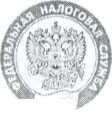 